Plénière de la Plateforme intergouvernementale 
scientifique et politique sur la biodiversité et 
les services écosystémiques Neuvième sessionBonn (Allemagne), 3–9 juillet 2022Point 6 de l’ordre du jour provisoire*Dispositifs financiers et budgétaires pour la PlateformeDispositifs financiers et budgétaires pour la Plateforme intergouvernementale scientifique et politique sur la biodiversité et les services écosystémiques		Note du secrétariat		IntroductionAu paragraphe 1 de sa décision IPBES-8/4 relative aux dispositifs financiers et budgétaires, la Plénière de la Plateforme intergouvernementale scientifique et politique sur la biodiversité et les services écosystémiques (la « Plateforme ») a invité les gouvernements, les organismes des Nations Unies, le Fonds pour l’environnement mondial (FEM), d’autres organisations intergouvernementales, les parties prenantes et autres entités en mesure de le faire, notamment les organisations d’intégration économique régionale, le secteur privé et les fondations, à annoncer et à verser des contributions au Fonds d’affectation spéciale de la Plateforme et à apporter à cette dernière des contributions en nature au profit de ses activités. On trouvera dans la section I de la présente note des informations sur l’état des contributions en espèces et de l’appui en nature reçus, ainsi que des exemples d’activités qu’ils ont permis de stimuler à l’appui du mandat de la Plateforme.Au paragraphe 2 de la même décision, la Plénière a prié la Secrétaire exécutive, agissant sous la direction du Bureau, de lui faire rapport à sa neuvième session sur les dépenses de 2021. En conséquence, ces dépenses sont présentées dans la section II de la présente note en regard du budget révisé pour 2021 d’un montant de 5 674 428 dollars adopté par la Plénière au paragraphe 3 de sa décision IPBES-8/4.Au paragraphe 4 de la même décision, la Plénière a adopté le budget pour 2022, d’un montant de 9 882 675 dollars. La section III de la présente note présente un budget révisé pour 2022, un budget pour 2023 et un budget provisoire pour 2024. Des informations supplémentaires concernant les montants indiqués dans les projets de budget pour 2022, 2023 et 2024 pour mettre en œuvre le programme de travail figurent dans le document IPBES/9/INF/24. La section IV de la présente note fournit un aperçu des dépenses totales de la Plateforme et une estimation des fonds qu’il reste à mobiliser pour mettre en œuvre le programme de travail jusqu’en 2024. Le montant estimatif des fonds disponibles au 1er janvier 2022 s’élève à 10,9 millions de dollars. Compte tenu des contributions versées ou annoncées au 9 mars 2022 et en supposant des recettes annuelles d’un montant de 5,5 millions de dollars sur la base des contributions attendues et annoncées, il est conclu que des fonds suffisants seront disponibles pour couvrir les dépenses en 2022 et 2023 mais qu’il subsisterait un solde négatif d’un montant de 2,2 millions de dollars à la fin de 2024, ce qui signifie qu’un montant supplémentaire de 2,2 million de dollars devrait être mobilisé pour couvrir les dépenses du budget provisoire pour 2024. Toutefois, si l’on tient compte des économies annuelles moyennes de 1,3 million de dollars, il y aurait un solde positif de 1,7 million de dollars à la fin de 2024 et il ne serait pas nécessaire de lever des fonds supplémentaires.Au paragraphe 2 de sa décision IPBES-8/4, la Plénière a également prié la Secrétaire exécutive, agissant sous la direction du Bureau, de redoubler d’efforts pour encourager les membres de la Plateforme à annoncer et à verser des contributions au Fonds d’affectation spéciale de la Plateforme, ainsi que des contributions en nature, et de lui faire rapport à sa neuvième session sur les activités de collecte des fonds qui sont menées. Au paragraphe 8 de la même décision, elle a prié le Bureau, assisté de la Secrétaire exécutive, de lui faire rapport à sa neuvième session sur les implications des alinéas a), b) et c) du paragraphe 7 de la décision concernant la reconnaissance des donateurs de la Plateforme. En conséquence, la section V de la présente note contient un rapport d’activité sur la stratégie de collecte de fonds (partie A) de la section V) et un bref rapport sur les implications des alinéas a), b) et c) du paragraphe 7 concernant la reconnaissance des donateurs de la Plateforme (partie B) de la section V).Enfin, au paragraphe 6 de la même décision, la Plénière a prié la Secrétaire exécutive, agissant sous la direction du Bureau, d’examiner les enseignements tirés des réunions en ligne et d’autres pratiques de travail en ligne, de fournir des propositions visant à améliorer l’efficacité des modalités de travail de la Plateforme, y compris les implications pour le budget, tout en répondant à la nécessité de permettre la participation pleine et effective des membres, des experts et des parties prenantes, et de lui faire rapport à ce sujet à sa neuvième session. Le document IPBES/9/11 contient le rapport élaboré par le secrétariat à cette fin, qui sera examiné par la Plénière au titre du point 9 de l’ordre du jour sur le renforcement de l’efficacité de la Plateforme.	I.	État des contributions en espèces et en nature à la Plateforme	A.	Contributions au Fonds d’affectation spécialeLe tableau 1 indique l’état, au 23 mars 2022, des contributions en espèces au Fonds d’affectation spéciale reçues et annoncées depuis 2018, de la part des gouvernements (partie 1) et d’autres donateurs (partie 2), ainsi que les recettes du Fonds d’affectation pour la même période (partie 3). En 2021, 5,6 millions de dollars ont été versés au Fonds d’affectation spéciale de la Plateforme.Les contributions reçues des autres donateurs, indiquées dans la partie 2 du tableau 1, faisaient suite à l’invitation lancée par la Plénière au paragraphe 1 de sa décision IPBES-7/4 et ont été acceptées par le Bureau à l’issue de la procédure d’audit préalable obligatoire énoncée dans la politique du Programme des Nations Unies pour l’environnement (PNUE) en matière de partenariats. Les contributions et annonces de contributions d’autres donateurs, y compris le secteur privé, s’élèvent à 1,6 million de dollars pour la période 2018–2024. Ce montant comprend 45 045 dollars attribués à la Plateforme en tant que lauréate du Prix pour la santé planétaire de la Fondation Prince Albert II de Monaco dans le domaine de la biodiversité en 2021. Le tableau 1 montre également un montant négatif de 8 856 dollars pour 2021 au titre des investissements et des recettes accessoires. Ce montant correspond à une réduction du rendement des investissements de la Plateforme en 2021 résultant de la diminution globale du taux de rendement du portefeuille d’investissement commun des Nations Unies et de la baisse de la valeur marchande de certains des investissements.La partie 1 du tableau 2 montre les contributions préaffectées reçues en espèces, et les contributions annoncées, pour des activités prévues dans le programme de travail et le budget approuvés, pour la période 2018–2023. Ces contributions et annonces de contributions s’élèvent à 2,1 millions de dollars pour la période tout entière. Elles sont incluses dans les montants indiqués au tableau 1, comme le mentionne une note figurant au bas du tableau 1. Elles ont été effectuées conformément aux procédures et règles financières de la Plateforme, énoncées dans les décisions IPBES-2/7 et IPBES-3/2.La partie 2 du tableau 2 présente les contributions préaffectées supplémentaires reçues en espèces, et les contributions annoncées, à l’appui d’activités ayant trait au programme de travail mais non prévues dans le budget approuvé. Ces contributions et annonces de contributions s’élèvent à 0.7 million de dollars pour la période 2018–2023.	B.	Contributions en natureLe tableau 3 montre les contributions en nature reçues pour 2021, avec leur valeur en dollars des États-Unis donnée ou estimée, si possible, à partir des coûts correspondants indiqués dans le programme de travail, lorsqu’ils sont disponibles. Ces contributions en nature, qui s’élèvent à 1,6 million de dollars, consistent en un appui direct apporté par le donateur correspondant et, partant, non versé au Fonds d’affectation spéciale, pour des activités approuvées et chiffrées prévues dans le programme de travail (partie 1) et pour des activités organisées à l’appui du programme de travail approuvé, telles qu’un appui technique, des installations pour les réunions ou un appui local (partie 2).Outre les montants indiqués au tableau 3, une contribution en nature d’un montant estimatif compris entre 3,2 et 6,3 millions de dollars a été apportée aux travaux de la Plateforme en 2021 par des experts du monde entier (y compris les experts participant aux évaluations et aux travaux des équipes spéciales, et les membres du Bureau et du Groupe d’experts multidisciplinaire) offrant entre 10 et 20 % de leur temps à titre gracieux. La contribution totale représentée par ces services fournis à titre gracieux depuis 2014 a une valeur estimative comprise entre 32,2 et 64,4 millions de dollars, soit un montant comparable au total des contributions en espèces versées au Fonds d’affectation spéciale au cours de la même période (46,6 millions de dollars). En 2021 et 2022, la Plateforme a continué de promouvoir des activités à l’appui de ses buts et objectifs, en particulier concernant la production de nouveaux savoirs et le renforcement des capacités. Le tableau 4 présente des exemples d’appels à des propositions de recherches ou d’activités de renforcement des capacités dont le secrétariat a connaissance, correspondant à un montant de 130 millions de dollars pour la période 2021–2022. Une liste plus exhaustive, comprenant un ensemble supplémentaire de projets de moindre envergure, est consultable sur le site Web de la Plateforme.Enfin, de nombreuses manifestations ont été organisées en 2021 et en 2022 par les gouvernements et les parties prenantes en vue d’informer un large éventail de publics sur différents aspects des travaux de la Plateforme aux niveaux national, régional et international. Ces manifestations ont grandement contribué à mieux faire connaître les travaux de la Plateforme et à accroître la participation à ses travaux. La Plateforme s’efforce de décrire ces activités sur son site Web, de leur donner de la visibilité et de les promouvoir sur l’ensemble de ses réseaux sociaux.Tableau 1
État des contributions en espèces reçues ou annoncées pour la période allant du 1er janvier 2018 au 31 décembre 2024 (au 23 mars 2022)
(en dollars des États-Unis)	a La contribution du donateur comprend un élément préaffecté. Pour plus de détails, se reporter à la partie 1 du tableau 2.	b Rendement des investissements sur le fond de liquidités du PNUE. Tableau 2
Contributions préaffectées reçues en espèces ou annoncées pour la période 2018–2023 
(en dollars des États-Unis)Tableau 3
Contributions en nature reçues pour 2021
(en dollars des États-Unis)	Abréviation : UNESCO : Organisation des Nations Unies pour l’éducation, la science et la culture.Tableau 4 
Exemples d’activités stimulées par la Plateforme intergouvernementale scientifique et politique sur la biodiversité et les services écosystémiques en 2021 et 2022
(en millions de dollars des États-Unis)	Abréviations : BES-Net : Réseau sur la biodiversité et les services écosystémiques ; PNUD : Programme des Nations Unies pour le développement ; Water JPI : Initiative de programmation conjointe sur les « Enjeux liés à l’eau dans un monde qui change ». 	II.	Dépenses finales de 2021Le tableau 5 montre les dépenses finales de 2021 par rapport au budget révisé de 5 674 428 dollars pour 2021 approuvé par la Plénière à sa huitième session (décision IPBES-8/4). Le montant des dépenses finales de 2021 s’est élevé à 4,0 millions de dollars, ce qui représente une économie de 1,7 millions de dollars par rapport au budget approuvé par la Plénière. Cela s’explique par des économies réalisées pour les postes de dépenses suivants :Les réunions des organes de la Plateforme (0,3 million de dollars), les économies étant notamment réalisées par le biais des services de conférence ;Le programme de travail (0,8 million de dollars), les économies résultant, entre autres, de la mise en place de groupes d’appui technique pour les évaluations des interdépendances et du changement transformateur en 2022 au lieu de 2021, de la tenue dans un format hybride de la réunion sur le résumé à l’intention des décideurs de l’évaluation de l’utilisation durable des espèces sauvages, du report du forum sur le renforcement des capacités de 2021 à 2022 et de la tenue en ligne des réunions des équipes spéciales sur les scénarios et les modèles et sur les connaissances et les données ; Les dépenses de personnel et les dépenses de fonctionnement du secrétariat (0,4 million de dollars).Tableau 5
Dépenses finales de 2021
(en dollars des États-Unis) 	III.	Projets de budget pour la période allant de 2022 à 2024 	A.	Budget révisé pour 2022Dans sa décision IPBES-8/4, la Plénière a adopté un budget de 9 882 675 dollars pour 2022, comme indiqué dans le tableau 9 de l’annexe de cette décision. Le budget prévoyait la mise en œuvre du programme de travail en deux parties : la partie A, correspondant aux trois évaluations lancées durant le premier programme de travail, et la partie B, correspondant aux activités approuvées par la Plénière à sa huitième session dans le cadre du programme de travail glissant pour la période allant jusqu’en 2030. Le projet de budget révisé pour 2022, ainsi que le budget pour 2022 approuvé par la Plénière à sa huitième session, sont présentés dans le tableau 6. Le projet de budget révisé s’élève à 9,2 millions de dollars, soit 0,7 million de moins que le budget approuvé par la Plénière. Des informations sur les ajustements proposés sont fournies dans les paragraphes ci-après. Tableau 6 
Budget révisé pour 2022 
(en dollars des États-Unis)	1.	Réunions des organes de la PlateformeUn montant de 140 000 dollars a été ajouté pour couvrir environ 10 % des frais liés au lieu de la neuvième session de la Plénière, le reste étant couvert par une contribution en nature du Gouvernement allemand.Dans le cadre d’une série d’efforts visant à recourir davantage au travail à distance, le Groupe d’experts multidisciplinaire et le Bureau sont convenus de tenir chaque année une réunion en présentiel et une réunion en ligne, au lieu de deux réunions en présentiel. Cela entraîne une réduction du budget de 120 450 dollars par an. 	2.	Mise en œuvre du programme de travail	a)	Partie A : premier programme de travailIl est proposé de procéder à des ajustements dans la partie A, entraînant ensemble une réduction de 19 500 dollars, afin de tenir compte des modifications apportées au calendrier des trois évaluations en cours et aux coûts y afférents en raison de la pandémie, ainsi que de la décision de tenir la neuvième session de la Plénière en juillet au lieu de mars 2022. Les ajustements en question sont les suivants :Produit 3 b) ii) du premier programme de travail de la Plateforme : évaluation des espèces exotiques envahissantes. Le coût a été réduit de 69 750 dollars en raison des économies résultant du remplacement de la troisième réunion des auteurs par une réunion hybride pour laquelle seuls les coprésidents et les auteurs coordonnateurs principaux se sont déplacés, lesquelles ont été partiellement compensées par l’ajout d’une réunion visant à élaborer le résumé à l’intention des décideurs et le fait que le règlement d’une partie des frais de conception, de mise en page, de diffusion et d’information a été avancé de 2023 à 2022 en prévision du lancement de l’évaluation en 2023 (IPBES/9/INF/24, tableau A-1) ;Produit 3 b) iii) du premier programme de travail de la Plateforme : évaluation de l’utilisation durable des espèces sauvages. Le coût a été augmenté de 1 500 dollars pour tenir compte des frais réels liés à la réunion d’élaboration du résumé à l’intention des décideurs (tenue en janvier 2022), du nombre exact d’experts participant à la neuvième session de la Plénière et des frais engendrés par le groupe d’appui technique (IPBES/9/INF/24, tableau A-2) ;Produit 3 d) du premier programme de travail de la Plateforme : évaluation des valeurs. Le coût a été augmenté de 48 750 dollars pour tenir compte du nombre exact d’experts participant à la neuvième session de la Plénière et des frais engendrés par le groupe d’appui technique (IPBES/9/INF/24, tableau A-3).	b)	Partie B : programme de travail glissant pour la période allant jusqu’en 2030Il est proposé que le budget de la partie B soit réduit de 0,8 million de dollars pour tenir compte des ajustements suivants : Objectif 1 sur l’évaluation des connaissances : Produit 1 a) Évaluation thématique des liens entre la biodiversité, l’eau, l’alimentation et la santé (évaluation des interdépendances) Le coût a été réduit de 368 080 dollars pour tenir compte du nombre exact d’auteurs qui bénéficient de l’appui de la Plateforme et du fait que la deuxième réunion des auteurs et la réunion devant se tenir immédiatement après pour élaborer le résumé destiné aux à l’intention des décideurs ont été reportées de 2022 à 2023 en raison des retards causés par la pandémie (IPBES/9/INF/24, tableau B-1) ;Produit 1 c) : évaluation du changement transformateur. Le coût a été réduit de 48 750 dollars pour tenir compte du nombre exact d’auteurs qui bénéficient de l’appui de la Plateforme (IPBES/9/INF/24, tableau B-2) ;Objectif 2 sur le renforcement des capacités :Objectif 2 a) : apprentissage et participation améliorés ; objectif 2 b) : accès facilité ; objectif 2 c) : capacités nationales et régionales renforcées. Le coût a été réduit de 244 800 dollars pour tenir compte du fait que le dialogue avec les correspondants nationaux de la Plateforme et le forum sur le renforcement des capacités se tiendront tous deux en ligne (IPBES/9/INF/24, tableau B-6) ;Objectif 3 sur la consolidation de la base de connaissances :Objectif 3 b) : reconnaissance accrue des systèmes de connaissances autochtones et locaux et meilleure collaboration avec ceux-ci. Le coût a été réduit de 98 000 dollars pour tenir compte du fait que le deuxième dialogue sur les connaissances autochtones et locales pour l’évaluation des interdépendances a été reporté à 2023, ainsi que du coût réel du dialogue pour le deuxième examen externe de l’évaluation des espèces exotiques envahissantes, qui s’est tenu en ligne en bénéficiant de services d’interprétation plutôt qu’en présentiel (IPBES/9/INF/24, tableau B-8) ;Objectif 4 sur l’appui aux politiques :Objectif 4 a) : travaux avancés sur les instruments politiques, les outils d’appui aux politiques et les méthodes. Le coût a été réduit de 5 000 dollars pour tenir compte des activités prévues de l’équipe spéciale (IPBES/9/INF/24, 
tableau B-9) ;Objectif 4 b) : travaux avancés sur les scénarios et modèles de la biodiversité et des services écosystémiques. Le coût a été réduit de 38 000 dollars pour tenir compte des activités prévues de l’équipe spéciale et de l’appui en nature reçu pour les activités et la réunion de l’équipe spéciale (IPBES/9/INF/24, 
tableau B-10) ;	3.	SecrétariatLe Bureau propose l’ajout d’un poste aux effectifs actuels du secrétariat et le reclassement d’un poste existant, comme suit :Création d’un poste d’administrateur(trice) de classe P-2 pour un(e) spécialiste de l’information (adjoint(e) de 1re classe) chargé(e) de la mise en œuvre des activités de planification, de communication et de liaison en ce qui concerne les médias traditionnels (notamment la presse écrite et les médias audiovisuels) et de l’étude d’autres solutions pour étendre la portée et l’incidence de la communication de la Plateforme. Ce poste est jugé prioritaire pour maintenir et développer la croissance et le succès obtenus au cours des quatre dernières années sur les médias traditionnels, notamment depuis le lancement du rapport sur l’évaluation mondiale. Le coût standard annuel s’élèverait à 130 700 dollars ;Reclassement du poste de responsable de la communication de la classe P-4 à la classe P-5, afin de mieux correspondre à l’augmentation des responsabilités stratégiques et opérationnelles et en matière d’encadrement ayant suivi l’expansion considérable des fonctions du secrétariat en matière de communication et de participation des parties prenantes. Les niveaux de compétences et d’encadrement désormais requis en matière de coordination, de planification, de mise en œuvre et de suivi des projets correspondent à la classe supérieure. Ce reclassement entraînerait un coût supplémentaire annuel de 4 700 dollars ;Un organigramme du secrétariat de la Plateforme figure à la page 25 ci-dessous.Par ailleurs, le Bureau présentera au groupe de contact sur le budget de nouveaux changements d’effectifs, l’issue de la dixième session de la Plénière étant proposée comme date de prise d’effet.Le budget total révisé du secrétariat en 2022 a été augmenté de 154 375 dollars pour tenir compte des ajustements proposés au paragraphe ci-dessus et de l’augmentation des coûts salariaux standard de l’ONU pour l’année 2022. Le coût relatif au (à la) fonctionnaire en cours de recrutement a été calculé proportionnellement à la période de recrutement prévue.	B.	Budget pour 2023Dans sa décision IPBES-8/4, la Plénière a adopté un budget provisoire de 9 860 670 dollars pour 2023, comme indiqué dans le tableau 10 de l’annexe de cette décision. Le projet de budget révisé pour 2023, ainsi que le budget provisoire pour 2023 approuvé par la Plénière à sa huitième session, sont présentés dans le tableau 7. Le projet de budget révisé s’établit à 10,1 millions de dollars, soit 0,2 million de dollars de plus que le budget provisoire approuvé par la Plénière. Des informations sur les ajustements proposés sont fournies dans les paragraphes ci-après. Tableau 7
Budget pour 2023 
(en dollars des États-Unis)	1.	Réunions des organes de la PlateformeComme pour 2022, le Groupe d’experts multidisciplinaire et le Bureau sont convenus de tenir chaque année une réunion en présentiel et une réunion en ligne, au lieu de deux réunions en présentiel. Cela entraîne une réduction du budget de 120 450 dollars. 	2.	Mise en œuvre du programme de travail	a)	Partie A : premier programme de travailIl est proposé de réduire de 50 000 dollars les coûts de la partie A du programme de travail, relative à l’évaluation des espèces exotiques envahissantes, en allouant ce montant en 2022 pour couvrir les frais initiaux de conception, de mise en page, de diffusion et d’information en prévision du lancement de l’évaluation (IPBES/9/INF/24, tableau A-1).	b)	Partie B : programme de travail glissant pour la période allant jusqu’en 2030Il est proposé d’apporter les ajustements suivants à la partie B du programme de travail, correspondant à une diminution globale de 0,2 million de dollars :Objectif 1 sur l’évaluation des connaissances : Produit 1 a) Évaluation thématique des liens entre la biodiversité, l’eau, l’alimentation et la santé (évaluation des interdépendances). Le coût a été augmenté de 114 800 dollars. Les modifications apportées comprennent la tenue de la deuxième réunion des auteurs et d’une réunion connexe visant à élaborer le résumé à l’intention des décideurs en 2023 plutôt qu’en 2022 et le report de la troisième réunion des auteurs en 2024, ainsi que la prise en compte du nombre exact d’auteurs qui bénéficient de l’appui de la Plateforme et des frais engendrés par le groupe d’appui technique (IPBES/9/INF/24, tableau B-1) ;Produit 1 c) : évaluation du changement transformateur. Le coût a été réduit de 396 250 dollars. Les modifications apportées comprennent le report de la troisième réunion des auteurs de 2023 à 2024 et la prise en compte du nombre exact d’auteurs qui bénéficient de l’appui de la Plateforme (IPBES/9/INF/24, tableau B-2) ;Produit 1 d) : évaluation des entreprises et de la biodiversité. Le coût reflète l’hypothèse selon laquelle le lancement de cette évaluation interviendrait à l’issue de la dixième session de la Plénière (2023). Le coût a été augmenté de 5 750 dollars. Les modifications apportées comprennent la tenue en ligne de la réunion du comité de gestion et l’ajout d’une réunion pour élaborer le résumé à l’intention des décideurs (IPBES/9/INF/24, tableau B-3) ;Produit 1 e) : deuxième évaluation mondiale de la biodiversité et des services écosystémiques. Un budget d’un montant de 145 000 dollars pour une réunion de cadrage a été inclus (IPBES/9/INF/24, tableau B-4) ;Objectif 2 sur le renforcement des capacités :Objectif 2 a) : apprentissage et participation améliorés ; objectif 2 b) : accès facilité ; objectif 2 c) : capacités nationales et régionales renforcées. Le coût a été réduit de 236 500 dollars pour refléter un certain nombre de modifications, y compris la tenue en ligne des dialogues avec les correspondants nationaux de la Plateforme (IPBES/9/INF/24, tableau B-6) ;Objectif 3 sur la consolidation de la base de connaissances :Objectif 3 a) : travaux avancés sur les connaissances et les données. Le coût a été augmenté de 25 000 dollars pour refléter les ajustements des frais engendrés par l’appui technique (IPBES/9/INF/24, tableau B-7) ;Objectif 3 b) : reconnaissance accrue des systèmes de connaissances autochtones et locaux et meilleure collaboration avec ceux-ci. Le coût a été augmenté de 134 000 dollars, ce qui correspond au report de 2022 à 2023 du deuxième dialogue sur les connaissances autochtones et locales pour l’évaluation des interdépendances et à l’ajout des troisièmes dialogues pour les évaluations des interdépendances et du changement transformateur (IPBES/9/INF/24, tableau B-8) ;Objectif 4 sur l’appui aux politiques :Objectif 4 b) : travaux avancés sur les scénarios et modèles de la biodiversité et des services écosystémiques. Le coût a été augmenté de 11 000 dollars pour tenir compte des activités prévues de l’équipe spéciale (IPBES/9/INF/24, tableau B-10).	3.	SecrétariatLe budget du secrétariat, y compris les dépenses de personnel et les dépenses de fonctionnement, a été augmenté de 0,6 million de dollars pour tenir compte des ajustements proposés à compter de 2022 dans les effectifs du secrétariat et de l’augmentation des coûts salariaux standard de l’ONU. 	C.	Budget provisoire pour 2024Le budget provisoire pour 2024, présenté dans le tableau 8, s’élève à 10,3 millions de dollars. Il a été établi conformément aux ajustements pour 2022 et 2023 détaillés dans les parties A) et B) de la Section III de la présente note. Tableau 8
Budget provisoire pour 2024
(en dollars des États-Unis)Les coûts du programme de travail glissant pour la période allant jusqu’en 2030 comprennent les produits et objectifs ci-après :Objectif 1 sur l’évaluation des connaissances : Produit 1 a) : dernière année de l’évaluation thématique des liens entre la biodiversité, l’eau, l’alimentation et la santé, y compris la troisième réunion des auteurs et la participation à la onzième session de la Plénière. Montant inscrit au budget : 946 000 dollars (IPBES/9/INF/24, tableau B-1) ; Produit 1 c) : dernière année de l’évaluation thématique du changement transformateur, y compris la troisième réunion des auteurs et la participation à la onzième session de la Plénière. Montant inscrit au budget : 622 750 dollars (IPBES/9/INF/24, tableau B-2) ;Produit 1 d) : évaluation des entreprises et de la biodiversité, y compris la deuxième réunion des auteurs. Montant inscrit au budget : 490 000 dollars (IPBES/9/INF/24, tableau B-3) ;Objectif 2 sur le renforcement des capacités :Objectif 2 a) : apprentissage et participation améliorés ; objectif 2 b) : accès facilité ; objectif 2 c) : capacités nationales et régionales renforcées. Montant inscrit au budget : 748 000 dollars (IPBES/9/INF/24, tableau B-6) ;Objectif 3 sur la consolidation de la base de connaissances :		Objectif 3 a) : travaux avancés sur les connaissances et les données. Montant inscrit au budget : 303 000 dollars (IPBES/9/INF/24, tableau B-7) ;Objectif 3 b) : reconnaissance accrue des systèmes de connaissances autochtones et locaux et meilleure collaboration avec ceux-ci. Montant inscrit au budget : 255 000 dollars (IPBES/9/INF/24, tableau B-8) ;Objectif 4 sur l’appui aux politiques :Objectif 4 a) : travaux avancés sur les instruments politiques, les outils d’appui aux politiques et les méthodes. Montant inscrit au budget : 244 000 dollars (IPBES/9/INF/24, tableau B-9) ;Objectif 4 b) : travaux avancés sur les scénarios et modèles de la biodiversité et des services écosystémiques. Montant inscrit au budget : 271 000 dollars (IPBES/9/INF/24, tableau B-10) ;Objectif 4 c) : travaux avancés sur les valeurs multiples. Le travail serait effectué par une nouvelle équipe spéciale si la Plénière l’approuve à sa dixième session (2023). Montant inscrit au budget : 235 000 dollars (IPBES/9/INF/24, 
tableau B-11) ;Objectif 5 sur la communication et la participation :Objectif 5 a) : communication renforcée. Montant inscrit au budget : 250 000 dollars (IPBES/9/INF/24, tableau B-12) ;Objectif 5 c) : participation renforcée des parties prenantes. Montant inscrit au budget : 30 000 dollars (IPBES/9/INF/24, tableau B-12) ;Outre la mise en œuvre du programme de travail, le projet de budget pour 2024 inclut les dépenses liées à la onzième session de la Plénière, prévue à titre provisoire pour octobre 2024, et les dépenses de personnel prenant en compte les propositions de modifications pour 2022. Organigramme du secrétariat de la Plateformea 	a La couleur bleue correspond au nouveau poste et au reclassement proposés dans le budget révisé pour 2022.	IV.	Aperçu général du coût de la Plateforme et estimation du montant des fonds à mobiliser	A.	Aperçu général du coût de la Plateforme Les coûts annuels pour 2022, 2023 et 2024 s’élèvent à 9,2 millions, 10,1 millions et 10,3 millions de dollars, respectivement. Si l’on se réfère aux années précédentes, et abstraction faite de la pandémie, on peut s’attendre à des économies annuelles moyennes de 1,3 million de dollars. 	B.	Estimation du montant des fonds à mobiliserLe solde de trésorerie estimatif au 1er janvier 2022 s’élevait à 10,9 millions de dollars, selon la déclaration du PNUE relative au montant disponible des liquidités inscrites sur le Fonds d’affectation spéciale au 31 décembre 2021. Ce solde est utilisé dans le tableau 9 pour estimer le montant du solde cumulé des fonds disponibles pour la période 2022–2024.Tableau 9
Montant total des ressources nécessaires pour la Plateforme et montant estimatif du solde cumulé des ressources disponibles pour la période 2022–2024
(en millions de dollars des États-Unis)Le tableau 9 est fondé sur l’hypothèse de recettes annuelles moyennes s’élevant à 5,5 millions de dollars. Sur la base de cette hypothèse, le Fonds d’affectation spéciale serait capable de couvrir les dépenses pour 2022, en laissant un solde inutilisé de 7,2 millions de dollars à la fin de 2022. Le Fonds d’affectation spéciale serait également capable de couvrir les dépenses pour 2023, en laissant un solde inutilisé de 2,6 millions de dollars à la fin de 2023. Cependant, il faudrait collecter 2,2 millions de dollars supplémentaires en 2024 pour couvrir les dépenses du budget provisoire pour cette année-là. Si l’on tient compte des économies annuelles moyennes de 1,3 million de dollars mentionnées ci-dessus, le solde estimatif à la fin de 2024 est positif, d’un montant de 1,7 million de dollars.	V.	Stratégie de collecte de fonds	A.	Progrès accomplis dans la mise en œuvre de la stratégie de collecte de fondsCette section décrit les mesures prises par le secrétariat en réponse à la demande formulée au paragraphe 2 la décision IPBES-8/4 et par d’autres en réponse à l’invitation formulée au paragraphe 1 de la même décision, ainsi que conformément à la stratégie de collecte de fonds approuvée dans la décision IPBES-5/6. Le Gouvernement français a accepté d’étendre son généreux soutien à la Plateforme en prenant en charge le (la) responsable du développement, qui met en œuvre la stratégie de collecte de fonds au sein du secrétariat de la Plateforme. Ce soutien, initialement prévu pour une période de deux ans (de février 2018 à février 2020), a été prolongé de deux ans et sept mois, jusqu’à la fin du mois d’août 2022. À l’issue de la huitième session de la Plénière, le secrétariat a continué à dialoguer avec les donateurs existants et à rechercher de nouveaux donateurs, en ciblant notamment les fondations et entreprises philanthropiques. Des réunions de prospection en ligne ont été organisées avec des donateurs potentiels répondant à des critères liés à leur engagement en matière d’environnement et à leur profil de risque. Les réductions budgétaires touchant de nombreuses entreprises et l’impossibilité d’organiser des manifestations de collecte de fonds ont continué à avoir une incidence négative sur les activités de collecte de fonds en 2021‒2022.S’agissant des contributions reçues, un montant de 1,3 million de dollars a été versé par huit donateurs non gouvernementaux entre 2018 et 2022, comme le montre la partie 2 du tableau 1. Ce montant comprend deux prix décernés à la Plateforme : le prix de la Fondation Prince Albert II de Monaco reçu en 2021 et le WIN WIN Gothenburg Sustainability Award reçu en 2020. Il comprend également les contributions reçues en 2022 de trois nouveaux donateurs : la Bill and Melinda Gates Foundation, AXA et la Fondation BNP Paribas. Par ailleurs, le secrétariat s’est attaché à établir des échanges constructifs avec les donateurs existants. Le groupe Kering, qui avait fait une contribution non préaffectée unique en 2019, a versé des contributions annuelles planifiées en 2020, 2021 et 2022. Toutes les contributions provenant du secteur privé ont été acceptées par le Bureau à l’issue de la procédure d’audit préalable obligatoire énoncée dans la politique du PNUE en matière de partenariats. En outre, conformément au paragraphe 7 c) de la décision IPBES-8/4 sur les dispositifs financiers et budgétaires, les nouveaux donateurs ont été mentionnés sur le site Web de la Plateforme après approbation par le Bureau. En plus des contributions reçues de la part de donateurs du secteur privé, des annonces de contributions ont été faites pour la période 2022‒2024, pour un montant total de 0,2 million de dollars, par AXA, la Fondation BNP Paribas et H & M.En résumé, les efforts de collecte de fonds ciblant des donateurs non gouvernementaux ont jusqu’à présent permis de recueillir un total de 1,6 million de dollars pour la période 2018‒2024, en tenant compte des contributions reçues et des annonces de contributions. Parallèlement aux activités de prospection, le secrétariat a continué à sensibiliser le secteur privé aux activités de la Plateforme, y compris en diffusant auprès des entreprises du secteur privé un appel tendant à la désignation d’experts pour aider au cadrage d’une évaluation méthodologique des entreprises et de la biodiversité.	B.	Rapport sur la reconnaissance des donateurs Cette section donne suite à une demande formulée par la Plénière au paragraphe 8 de sa décision IPBES-8/4 pour que le Bureau, assisté de la Secrétaire exécutive, lui fasse rapport à sa neuvième session sur les implications des alinéas a), b) et c) du paragraphe 7 de la même décision concernant la reconnaissance des donateurs de la Plateforme. L’alinéa a) du paragraphe 7 énonce que ni les logos ni les noms des donateurs du secteur privé ou des parties prenantes non gouvernementales ne pourront apparaître dans les rapports et autres produits de connaissances de la Plateforme. Le secrétariat a strictement appliqué l’alinéa a) du paragraphe 7 dans ses activités de collecte de fonds. Bien que les donateurs potentiels mentionnent souvent que l’apposition de leur logo sur les rapports de la Plateforme serait un avantage important, il convient de noter que l’interdiction d’une telle pratique n’a pas eu d’incidence négative sur les dons. Le secrétariat a élaboré plusieurs moyens concrets d’échanger avec les donateurs, par exemple en invitant un(e) représentant(e) du donateur à parler de ses activités en matière de biodiversité dans le cadre de la série de podcasts de la Plateforme ou des réunions des parties prenantes de la Plateforme, ou en priant la Secrétaire exécutive de parler des activités de la Plateforme lors de manifestations organisées par le donateur.L’alinéa b) du paragraphe 7 énonce que tous les donateurs fournissant des contributions financières au Fonds d’affectation spéciale, y compris ceux émanant du secteur privé et les parties prenantes non gouvernementales, seront énumérés dans le rapport budgétaire.À l’occasion de la huitième session de la Plénière (document IPBES/8/5), une partie 2 sur les autres donateurs a été ajoutée au tableau 1, dans la section du document sur l’état des contributions en espèces et en nature à la Plateforme, à la suite de la partie 1 du tableau sur les contributions des gouvernements (voir également le tableau 1 de l’annexe de la décision IPBES-8/4). Le tableau 1 de la présente note contient également une partie 2 présentant les contributions et annonces de contributions des donateurs du secteur privé. L’alinéa c) du paragraphe 7 énonce que tous les donateurs fournissant des contributions financières au Fonds d’affectation spéciale, y compris ceux émanant du secteur privé et les parties prenantes non gouvernementales, pourront être mentionnés sur le site Web de la Plateforme, sous réserve de l’approbation du Bureau.En conséquence, à sa dix-septième réunion, tenue en octobre 2021, le Bureau a examiné et approuvé l’inscription d’un nouveau donateur sur le site Web de la Plateforme à l’issue de la procédure d’audit préalable obligatoire et une fois toutes les formalités administratives accomplies, y compris la signature de l’accord entre le PNUE et le donateur. Le fait d’être répertorié en tant que donateur sur le site Web de La Plateforme est considéré comme important pour les donateurs non gouvernementaux car c’est le seul moyen visible par lequel la Plateforme reconnaît ses donateurs, étant donné que le tableau 1 du document budgétaire n’est pas facilement accessible aux donateurs non gouvernementaux.NATIONS 
UNIES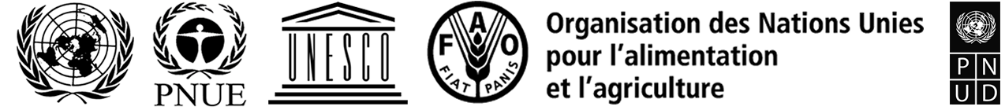 BESIPBES/9/5IPBES/9/5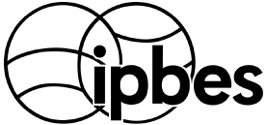 Plateforme intergouvernementale 
scientifique et politique sur la 
biodiversité et les services 
écosystémiquesDistr. générale 
6 avril 2022Français 
Original : anglaisDistr. générale 
6 avril 2022Français 
Original : anglaisContributions reçuesContributions reçuesContributions reçuesContributions reçuesContributions reçuesContributions annoncéesContributions annoncéesContributions annoncéesContributions annoncées20182019202020212022202220232024Total des contributions annoncées1. GouvernementsAllemagnea1 457 2671 242 9161 109 3611 266 363558 036608 2731 216 5451 216 5453 041 363Australie–––30 000–73 260––73 260Autriche17 123–22 22216 892–––––Belgique77 19373 66173 85374 324–––––Bulgarie2 3232 2732 1982 427–––––Canadaa 25 58330 31231 26031 216–31 397––31 397Chili13 00012 75111 00012 053–––––Chine200 000200 000180 000180 000–––––Danemark–29 908–––––––Espagne–––93 826–44 643––44 643Estonie–5 0442 3892 326–––––Finlande 11 69622 72723 69723 866–––––Francea844 838416 343503 897290 687–133 82066 910–200 730Japon 190 454166 428193 181193 181189 814––––Lettonie4 22711 37711 94712 165–––––Luxembourg17 04511 123–9 558–––––Norvège665 417324 585290 757372 715––––Nouvelle-Zélande17 04716 557–34 92016 995––––Pays-Bas715 072–225 225–––––République de Coréea–123 378–––––––Royaume-Uni de Grande-Bretagne et d’Irlande du Nord650 214502 060269 830244 494407 550––––Slovaquie––23 895––––––Suèdea253 128161 339159 502173 261–158 831––158 831Suisse 84 00072 65184 34471 809–––––Union européenne–2 155 333–1 223 321–1 257 097––1 257 097États-Unis d’Amérique495 000497 759497 000750 000–––––Total partiel 15 025 5566 793 5963 490 3335 334 6281 172 3952 307 3201 283 4551 216 545 4 807 3202. Autres donateursAXA SA––––184 009–94 382–94 382Bill and Melinda Gates Foundationa––––286 740––––Fondation BNP Paribas––––45 40322 52322 52322 52367 568H & M Hennes and Mauritz GBC AB––44 01445 732–45 62045 620–91 241Kering SA–131 291143 369143 369134 831––––Laboratoires de Biologie Végétale Yves Rocher SA11 48111 161–––––––Prix de la Fondation Prince Albert II de Monaco–––45 045–––––WIN WIN Gothenburg Sustainability Award––113 663––––––Total partiel 211 481142 452301 047234 146650 98368 143162 52522 523253 190Total partiel (1+2)5 037 0376 936 0483 791 3795 568 7741 823 3782 375 4631 445 9801 239 0685 060 5113. Rendement des investissements et recettes accessoiresb158 546217 091179 314(8 856)Total (1+2+3)5 195 5837 153 1393 970 6935 559 9181 823 3782 375 4631 445 9801 239 0685 060 511Gouvernement/ InstitutionActivitéType d’appuiContributions reçuesContributions reçuesContributions reçuesContributions reçuesContributions reçuesContributions annoncéesContributions annoncéesContributions annoncéesGouvernement/ InstitutionActivitéType d’appui2018201920202021202220222023Total des contributions annoncées1 Contributions préaffectées reçues en espèces à l’appui du programme de travail approuvé1 Contributions préaffectées reçues en espèces à l’appui du programme de travail approuvé1 Contributions préaffectées reçues en espèces à l’appui du programme de travail approuvé1 Contributions préaffectées reçues en espèces à l’appui du programme de travail approuvé1 Contributions préaffectées reçues en espèces à l’appui du programme de travail approuvé1 Contributions préaffectées reçues en espèces à l’appui du programme de travail approuvé1 Contributions préaffectées reçues en espèces à l’appui du programme de travail approuvé1 Contributions préaffectées reçues en espèces à l’appui du programme de travail approuvé1.1 Contributions préaffectées reçues en espèces des gouvernements à l’appui du programme de travail approuvé1.1 Contributions préaffectées reçues en espèces des gouvernements à l’appui du programme de travail approuvé1.1 Contributions préaffectées reçues en espèces des gouvernements à l’appui du programme de travail approuvé1.1 Contributions préaffectées reçues en espèces des gouvernements à l’appui du programme de travail approuvé1.1 Contributions préaffectées reçues en espèces des gouvernements à l’appui du programme de travail approuvé1.1 Contributions préaffectées reçues en espèces des gouvernements à l’appui du programme de travail approuvé1.1 Contributions préaffectées reçues en espèces des gouvernements à l’appui du programme de travail approuvé1.1 Contributions préaffectées reçues en espèces des gouvernements à l’appui du programme de travail approuvéAllemagne Appui pour couvrir le coût d’un consultant (P-3) affecté au groupe d’appui technique pour l’évaluation mondialeDépenses de personnel102 10873 594––––––Allemagne Appui pour couvrir le coût du poste d’assistant aux systèmes d’informationDépenses de personnel–51 500–103 000––––Allemagne Aide aux participants à la sixième session de la PlénièreAide aux participants149 068–––––––Allemagne Troisième réunion des auteurs de l’évaluation mondialeLieu et logistique6 269–––––––CanadaAppui au programme de travailAide à l’établissement des produits livrables25 58330 31231 26031 21630 326–30 326FinlandeAppui au programme de travailAide à l’établissement des produits livrables–––23 866––––France (Office français de la biodiversité)Appui à l’évaluation mondiale Aide à l’établissement des produits livrables102 74071 903––––––France (Office français de la biodiversité)Appui à l’évaluation thématique des espèces exotiques envahissantesAide à l’établissement des produits livrables–79 545116 959–––64 65464 654France (Office français de la biodiversité)Appui à l’évaluation thématique des valeurs Aide à l’établissement des produits livrables84 54155 74158 480––64 654–64 654France (Office français de la biodiversité)Appui à l’évaluation thématique de l’utilisation durable des espèces sauvages Aide à l’établissement des produits livrables84 54155 74158 480––64 654–64 654République de CoréeRéunion de l’équipe spéciale sur les connaissances et les donnéesAide aux participants123 378–––––––SuèdeAppui à la participation des membres du Groupe d’experts multidisciplinaire issus de pays en développementAide aux participants84 603–––––––Total partiel 1.1762 831418 336265 179158 082–159 63464 654224 2881.2 Contributions préaffectées reçues en espèces d’autres donateurs à l’appui du programme de travail approuvé1.2 Contributions préaffectées reçues en espèces d’autres donateurs à l’appui du programme de travail approuvé1.2 Contributions préaffectées reçues en espèces d’autres donateurs à l’appui du programme de travail approuvé1.2 Contributions préaffectées reçues en espèces d’autres donateurs à l’appui du programme de travail approuvé1.2 Contributions préaffectées reçues en espèces d’autres donateurs à l’appui du programme de travail approuvé1.2 Contributions préaffectées reçues en espèces d’autres donateurs à l’appui du programme de travail approuvé1.2 Contributions préaffectées reçues en espèces d’autres donateurs à l’appui du programme de travail approuvé1.2 Contributions préaffectées reçues en espèces d’autres donateurs à l’appui du programme de travail approuvéBill and Melinda Gates FoundationAppui au programme de travail – évaluation des interdépendancesDépenses de personnel––––286 740–– –Total partiel 1.2––––286 740–––Total 1762 831418 336265 179158 082286 740159 63464 654224 2882. Contributions préaffectées reçues en espèces à l’appui d’activités relevant du programme de travail mais non incluses dans le budget approuvé2. Contributions préaffectées reçues en espèces à l’appui d’activités relevant du programme de travail mais non incluses dans le budget approuvé2. Contributions préaffectées reçues en espèces à l’appui d’activités relevant du programme de travail mais non incluses dans le budget approuvé2. Contributions préaffectées reçues en espèces à l’appui d’activités relevant du programme de travail mais non incluses dans le budget approuvé2. Contributions préaffectées reçues en espèces à l’appui d’activités relevant du programme de travail mais non incluses dans le budget approuvé2. Contributions préaffectées reçues en espèces à l’appui d’activités relevant du programme de travail mais non incluses dans le budget approuvé2. Contributions préaffectées reçues en espèces à l’appui d’activités relevant du programme de travail mais non incluses dans le budget approuvé2. Contributions préaffectées reçues en espèces à l’appui d’activités relevant du programme de travail mais non incluses dans le budget approuvé2. Contributions préaffectées reçues en espèces à l’appui d’activités relevant du programme de travail mais non incluses dans le budget approuvé2. Contributions préaffectées reçues en espèces à l’appui d’activités relevant du programme de travail mais non incluses dans le budget approuvé2. Contributions préaffectées reçues en espèces à l’appui d’activités relevant du programme de travail mais non incluses dans le budget approuvéAllemagneAppui pour couvrir le coût du poste d’assistant aux systèmes d’informationDépenses de personnel30 000–––––––AllemagneAppui à l’atelier de la Plateforme sur la biodiversité et les pandémiesAppui pour les réunions––38 664–––––ColombieAppui à la cinquième session de la Plateforme à Medellín (Colombie) : participation au coût des services de conférence et aux frais de voyage du personnelAppui pour les réunions325 065–––––––FranceAppui à la septième session de la Plateforme à Paris (France) : participation au coût des services de conférence et aux frais de voyage du personnelAppui pour les réunions–265 114––––––NorvègeAppui à l’atelier GIEC/IPBES sur le climat et la biodiversitéAppui pour les réunions––39 325–––––Total partiel 2355 065265 11477 989–––––Total (1+2)1 117 896683 450343 168158 082286 740159 63464 654244 288Gouvernement/ InstitutionActivitéType d’appuiValeur estimative1. Contributions en nature apportées directement à l’appui d’activités approuvées et chiffrées du programme de travail1. Contributions en nature apportées directement à l’appui d’activités approuvées et chiffrées du programme de travail1. Contributions en nature apportées directement à l’appui d’activités approuvées et chiffrées du programme de travail1. Contributions en nature apportées directement à l’appui d’activités approuvées et chiffrées du programme de travailUniversidad Nacional Autónoma de MéxicoGroupe d’appui technique pour l’évaluation des valeursPersonnel, bureaux et frais généraux de fonctionnement13 000 Ministère japonais de l’environnementGroupe d’appui technique pour l’évaluation des espèces exotiques envahissantesPersonnel, bureaux et frais généraux de fonctionnement220 000Fondation pour la recherche sur la biodiversité et Office français de la biodiversité (France)Groupe d’appui technique pour l’évaluation de l’utilisation durable des espèces sauvagesPersonnel, bureaux et frais généraux de fonctionnement70 000Fondation pour la recherche sur la biodiversitéAtelier pour faire progresser l’élaboration du résumé à l’intention des décideurs de l’évaluation de l’utilisation durable des espèces sauvagesLieu et logistique3 500UNESCOGroupe d’appui technique de l’équipe spéciale sur les connaissances autochtones et locales Personnel, bureaux et frais généraux de fonctionnement150 000Atelier pour faire progresser l’élaboration du résumé à l’intention des décideurs de l’évaluation de l’utilisation durable des espèces sauvagesLieu et logistique1 500Interprétation du dialogue sur les connaissances autochtones et locales pour l’évaluation de l’utilisation durable des espèces sauvagesCoûts de la logistique2 000Senckenberg – Leibniz Institution for Biodiversity and Earth System Research (Allemagne)Groupe d’appui technique de l’équipe spéciale sur les connaissances et les donnéesPersonnel, bureaux et frais généraux de fonctionnement105 000BiodivERsA et Fondation pour la recherche sur la biodiversité (France)Groupe d’appui technique de l’équipe spéciale sur les connaissances et les donnéesPersonnel, bureaux et frais généraux de fonctionnement27 000Gouvernement néerlandaisGroupe d’appui technique de l’équipe spéciale sur les scénarios et les modèles de la biodiversité et des services écosystémiquesPersonnel, bureaux et frais généraux de fonctionnement127 000PBL Netherlands Environmental Assessment AgencyGroupe d’appui technique de l’équipe spéciale sur les scénarios et les modèles de la biodiversité et des services écosystémiquesCoûts liés aux ateliers de dialogue sur les scénarios et les modèles20 000Gouvernement norvégienGroupe d’appui technique de l’équipe spéciale sur le renforcement des capacités Personnel, bureaux et frais généraux de fonctionnement 300 000Ministère français des affaires étrangères Appui technique à la mise en œuvre de la stratégie de mobilisation de fonds de la Plateforme Dépenses de personnel279 800PNUEDétachement d’un administrateur de programme (P-4) auprès du secrétariat de la PlateformeDépenses de personnel211 200Total partiel 11 530 000 2. Contributions à l’appui d’activités supplémentaires organisées en soutien au programme de travail2. Contributions à l’appui d’activités supplémentaires organisées en soutien au programme de travailUnion internationale pour la conservation de la nature et de ses ressourcesAppui à l’association des parties prenantesAppui technique71 000Total partiel 271 000Total (1+2)1 601 000Gouvernement/ Institution assurant le financementChargé de projetActivitéValeur estimative Production de connaissances Production de connaissances Production de connaissances Production de connaissances Union européenne (Horizon Europe)Union européenneCinq appels à propositions à l’appui des évaluations par la Plateforme des interdépendances et du changement transformateur 38,8Union européenne (Horizon Europe)Union européenneAppel à propositions à l’appui de l’évaluation par la Plateforme des entreprises et de la biodiversité5,5Union européenne (Horizon Europe)Union européenneAppel à propositions pour faciliter l’interface science-politique avec la Plateforme dans le contexte de la nouvelle stratégie de l’Union européenne en matière de biodiversité pour 203014,2BiodivERsA et Water JPI avec la Commission européenneBiodivERsA et Water JPIAppel conjoint à propositions de recherche sur le thème « la conservation et la restauration des écosystèmes dégradés et de leur biodiversité, en mettant l’accent sur les systèmes aquatiques », en faisant fond sur l’évaluation régionale pour l’Europe et l’Asie centrale, l’évaluation de la dégradation et de la restauration des terres et l’évaluation mondiale de la biodiversité et des services écosystémiques de la Plateforme23,3Biodiversa+ avec la Commission européenne Biodiversa+Appel conjoint à propositions de recherche sur le thème « appuyer la protection de la biodiversité et la restauration des écosystèmes sur terre et en mer », en faisant fond sur l’évaluation régionale pour l’Europe et l’Asie centrale, l’évaluation mondiale de la biodiversité et des services écosystémiques et le rapport de l’atelier sur la biodiversité et les pandémies de la Plateforme43,6Renforcement des capacités Renforcement des capacités Renforcement des capacités Renforcement des capacités Ministère fédéral de l’environnement, de la protection de la nature et de la sûreté nucléaire (Allemagne)/ Initiative internationale pour le climatCentre mondial de surveillance pour la conservationRenforcement des capacités et appui à l’Azerbaïdjan, à la Bosnie-Herzégovine, au Cambodge et à la Grenade pour la réalisation d’évaluations des écosystèmes nationaux et la mise en place de plateformes scientifiques et politiques nationales sur la biodiversité et les services écosystémiques au titre de la Plateforme0,9 Ministère fédéral de l’environnement, de la protection de la nature et de la sûreté nucléaire (Allemagne)/ Initiative internationale pour le climatPNUD/BES-Net Renforcement des capacités et appui aux évaluations nationales de la biodiversité et des services écosystémiques au moyen d’un dialogue national organisé par le BES-Net en Colombie, au Cameroun, en Éthiopie et au Viet Nam0,7Ministère fédéral de l’environnement, de la protection de la nature et de la sûreté nucléaire (Allemagne)/ Initiative internationale pour le climatPNUD (et le Centre mondial de surveillance pour la conservation du PNUE)/ BES-Net IIRenforcement des capacités et appui aux évaluations nationales de la biodiversité et des services écosystémiques dans un maximum de 40 pays2,4Ministère fédéral de l’environnement, de la protection de la nature et de la sûreté nucléaire (Allemagne)/ Initiative internationale pour le climatCenter for Development Research (ZEF)Appui au renforcement des capacités en faveur de pays d’Afrique de l’Ouest (Bénin, Burkina Faso, Cabo Verde, Côte d’Ivoire, Gambie, Ghana, Guinée, Guinée-Bissau, Libéria, Mali, Niger, Nigéria, Sénégal, Sierra Leone et Togo) ; renforcement de la participation aux activités de la Plateforme et adoption de ses produits ; renforcement des réseaux Sud-Sud par le biais d’ateliers ; mise en place d’une plateforme sous-régionale sur l’interface science-politique ; formation de jeunes professionnels par le biais d’un programme visant l’obtention d’un diplôme du niveau du master intitulé « Gestion des interfaces science-politique sur la biodiversité et les services écosystémiques pour le développement durable en Afrique de l’Ouest (SPIBES) »0,5Total129,9Postes budgétairesBudget révisé approuvé pour 2021 Dépenses finales de 2021SoldePostes budgétairesBudget révisé approuvé pour 2021 Dépenses finales de 2021Solde1. Réunions des organes de la Plateforme1.1 Sessions de la PlénièreFrais relatifs aux participants à la huitième session de la Plénière 7 500  7 679 (179)Services de conférence (traduction, édition et interprétation) 830 000  556 830  273 170 Services d’établissement des rapports 65 000  40 397  24 603 Services de sécurité et autres dépenses  0  1 195 (1 195)Total partiel 1.1, sessions de la Plénière 902 500  606 102  296 398 1.2 Sessions du Bureau et du Groupe d’experts multidisciplinaireFrais de voyage et coût des réunions pour les participants aux sessions du Bureau 0  0  0 Frais de voyage et coût des réunions pour les participants aux sessions du Groupe d’experts 0  5 985 (5 985)Total partiel 1.2, sessions du Bureau et du Groupe d’experts multidisciplinaire 0  5 985 (5 985)1.3 Frais de voyage de la Présidente pour représenter la Plateforme 12 500  0  12 500 Total partiel 1, réunions des organes de la Plateforme 915 000  612 087  302 913 2. Mise en œuvre du programme de travail Partie A : premier programme de travail (pt1)pt1-Objectif 3 : renforcer l’interface connaissances-politique s’agissant des questions thématiques et méthodologiques 499 000  311 896  187 104 pt1-Produit 3 b) ii) Évaluation des espèces exotiques envahissantes  120 000  110 843  9 157 pt1-Produit 3 b) iii) Évaluation de l’utilisation durable des espèces sauvages  200 000  81 172  118 828 pt1-Produit 3 d) Évaluation des valeurs  179 000  119 881  59 119 Total partiel, partie A 499 000  311 896  187 104 Partie B : programme de travail glissant pour la période allant jusqu’en 2030Objectif 1 : évaluation des connaissances 150 000  3 511  146 489 Produit 1 a) Évaluation thématique des liens entre la biodiversité, l’eau, l’alimentation et la santé (évaluation des interdépendances) 75 000  3 511  71 489 Produit 1 b) Document technique sur les liens d’interdépendance entre la biodiversité et les changements climatiques  0  0  0 Produit 1 c) Évaluation thématique des causes sous-jacentes de la perte de biodiversité et des déterminants du changement transformateur, ainsi que des solutions possibles afin de réaliser la Vision 2050 pour la biodiversité (évaluation du changement transformateur) 75 000  0  75 000 Produit 1 d) Évaluation méthodologique des conséquences de l’activité des entreprises sur la biodiversité et sur les contributions apportées par la nature aux populations et de la dépendance des entreprises à leur égard (évaluation des entreprises et de la biodiversité) 0  0  0 Objectif 2 : renforcement des capacités 180 000  36 009  143 991 Objectif 2 a) Apprentissage et participation améliorés, objectif 2 b) Accès facilité aux compétences d’experts et à l’information et objectif 2 c) Capacités nationales et régionales renforcées 180 000  36 009  143 991 Objectif 3 : consolidation de la base de connaissances 418 000  295 610  122 390 Objectif 3 a) Travaux avancés sur les connaissances et les données 268 000  175 425  92 575 Objectif 3 b) Reconnaissance accrue des systèmes de connaissances autochtones et locaux et meilleure collaboration avec ceux-ci 150 000  120 185  29 815 Objectif 4 : appui aux politiques 469 000  314 748  154 252 Objectif 4 a) Travaux avancés sur les instruments politiques, les outils d’appui aux politiques et les méthodes 209 000  164 310  44 690 Objectif 4 b) Travaux avancés sur les scénarios et modèles de la biodiversité et des services écosystémiques  260 000  150 438  109 562 Objectif 4 c) Travaux avancés sur les valeurs multiples 0  0  0 Objectif 5 : communication et participation 380 000  309 677  70 323 Objectif 5 a) Communication renforcée 350 000  292 877  57 123 Objectif 5 c) Participation renforcée des parties prenantes 30 000  16 800  13 200 Total partiel, partie B1 597 000  959 556  637 444 Total partiel 2, mise en œuvre du programme de travail2 096 000 1 271 452  824 548 3. Secrétariat3.1 Personnel du secrétariat1 972 100 1 628 814  343 286 3.2 Dépenses de fonctionnement (autres que les dépenses de personnel) 271 000  183 826  87 174 Total partiel 3, secrétariat (dépenses de personnel et de fonctionnement)2 243 100 1 812 640  430 460 Total partiel (1+2+3)5 254 100 3 696 179 1 557 921 Dépenses d’appui aux programmes  420 328  287 832  132 496 Total5 674 428 3 984 010 1 690 418 Postes budgétairesBudget approuvé pour 2022 Budget révisé pour 2022 Augmentation (Diminution)1. Réunions des organes de la Plateforme 1. Réunions des organes de la Plateforme 1. Réunions des organes de la Plateforme 1. Réunions des organes de la Plateforme 1.1 Sessions de la Plénière1.1 Sessions de la Plénière1.1 Sessions de la Plénière1.1 Sessions de la PlénièreFrais de voyage des participants à la neuvième session de la Plénière (frais de voyage et indemnité journalière de subsistance) 500 000 500 0000Services de conférence (traduction, édition et interprétation)830 000 830 0000Services d’établissement des rapports65 000 65 0000Services de sécurité et autres dépenses 100 000 240 000140 000Total partiel 1.1, sessions de la Plénière1 495 0001 635 000140 0001.2 Sessions du Bureau et du Groupe d’experts multidisciplinaireFrais de voyage et coût des réunions pour les participants à une session du Bureau70 900 35 450(35 450)Frais de voyage et coût des réunions pour les participants à une session du Groupe d’experts170 000 85 000(85 000)Total partiel 1.2, sessions du Bureau et du Groupe d’experts multidisciplinaire240 900120 450(120 450)1.3 Frais de voyage de la Présidente pour représenter la Plateforme25 000 25 0000Total partiel 1, réunions des organes de la Plateforme1 760 9001 780 45019 5502. Mise en œuvre du programme de travail 2. Mise en œuvre du programme de travail 2. Mise en œuvre du programme de travail 2. Mise en œuvre du programme de travail Partie A : premier programme de travail (pt1)Partie A : premier programme de travail (pt1)Partie A : premier programme de travail (pt1)Partie A : premier programme de travail (pt1)pt1-Objectif 3 : renforcer l’interface connaissances-politique s’agissant des questions thématiques et méthodologiques1 103 7501 084 250(19 500)pt1-Produit 3 b) ii) Évaluation des espèces exotiques envahissantes 366 250 296 500(69 750)pt1-Produit 3 b) iii) Évaluation de l’utilisation durable des espèces sauvages 405 000406 5001 500pt1-Produit 3 d) Évaluation des valeurs 332 500 381 25048 750Total partiel, partie A1 103 7501 084 250(19 500)Partie B : programme de travail glissant pour la période allant jusqu’en 2030Objectif 1 : évaluation des connaissances1 501 2501 084 420(416 830)Produit 1 a) Évaluation thématique des liens entre la biodiversité, l’eau, l’alimentation et la santé (évaluation des interdépendances)1 031 250 663 170(368 080)Produit 1 c) Évaluation thématique des causes sous-jacentes de la perte de biodiversité et des déterminants du changement transformateur, ainsi que des solutions possibles afin de réaliser la Vision 2050 pour la biodiversité (évaluation du changement transformateur)470 000 421 250(48 750)Produit 1 d) Évaluation méthodologique des conséquences de l’activité des entreprises sur la biodiversité et sur les contributions apportées par la nature aux populations et de la dépendance des entreprises à leur égard (évaluation des entreprises et de la biodiversité)000Objectif 2 : renforcement des capacités621 000 376 200(244 800)Objectif 2 a) Apprentissage et participation améliorés, objectif 2 b) Accès facilité aux compétences d’experts et à l’information et objectif 2 c) Capacités nationales et régionales renforcées 621 000 376 200(244 800)Objectif 3 : consolidation de la base de connaissances653 000 555 000(98 000)Objectif 3 a) Travaux avancés sur les connaissances et les données268 000 268 0000Objectif 3 b) Reconnaissance accrue des systèmes de connaissances autochtones et locaux et meilleure collaboration avec ceux-ci385 000 287 000(98 000)Objectif 4 : appui aux politiques514 000471 000(43 000)Objectif 4 a) Travaux avancés sur les instruments politiques, les outils d’appui aux politiques et les méthodes244 000 239 000(5 000)Objectif 4 b) Travaux avancés sur les scénarios et modèles de la biodiversité et des services écosystémiques 270 000 232 000(38 000)Objectif 4 c) Travaux avancés sur les valeurs multiples000Objectif 5 : communication et participation280 000280 0000Objectif 5 a) Communication renforcée250 000 250 0000Objectif 5 c) Participation renforcée des parties prenantes30 000 30 0000Total partiel, partie B3 569 2502 766 620(802 630)Total partiel 2, mise en œuvre du programme de travail4 673 0003 850 870(822 130)3. Secrétariat3.1 Personnel du secrétariat2 395 725 2 550 100154 3753.2 Dépenses de fonctionnement (autres que les dépenses de personnel)321 000 321 0000Total partiel 3, secrétariat (dépenses de personnel et de fonctionnement)2 716 7252 871 100154 375Total partiel (1+2+3)9 150 6258 502 420(648 205)Dépenses d’appui aux programmes 732 050680 194(51 856)Total9 882 6759 182 614(700 061)Postes budgétairesBudget provisoire pour 2023 Budget révisé pour 2023 Augmentation (Diminution)1. Réunions des organes de la Plateforme 1. Réunions des organes de la Plateforme 1. Réunions des organes de la Plateforme 1. Réunions des organes de la Plateforme 1.1 Sessions de la Plénière1.1 Sessions de la Plénière1.1 Sessions de la Plénière1.1 Sessions de la PlénièreFrais de voyage des participants à la dixième session de la Plénière (frais de voyage et indemnité journalière de subsistance) 500 000 500 000 0Services de conférence (traduction, édition et interprétation)830 000 830 000 0Services d’établissement des rapports65 000 65 000 0Services de sécurité et autres dépenses 100 000 100 000 0Total partiel 1.1, sessions de la Plénière1 495 0001 495 00001.2 Sessions du Bureau et du Groupe d’experts multidisciplinaireFrais de voyage et coût des réunions pour les participants à une session du Bureau70 900 35 450(35 450)Frais de voyage et coût des réunions pour les participants à une session du Groupe d’experts170 000 85 000(85 000)Total partiel 1.2, sessions du Bureau et du Groupe d’experts multidisciplinaire240 900120 450(120 450)1.3 Frais de voyage de la Présidente pour représenter la Plateforme25 000 25 000 0Total partiel 1, réunions des organes de la Plateforme1 760 9001 640 450(120 450)2. Mise en œuvre du programme de travail 2. Mise en œuvre du programme de travail 2. Mise en œuvre du programme de travail 2. Mise en œuvre du programme de travail Partie A : premier programme de travail (pt1)Partie A : premier programme de travail (pt1)Partie A : premier programme de travail (pt1)Partie A : premier programme de travail (pt1)pt1-Objectif 3 : renforcer l’interface connaissances-politique s’agissant des questions thématiques et méthodologiques352 500 302 500 (50 000)pt1-Produit 3 b) ii) Évaluation des espèces exotiques envahissantes 352 500 302 500 (50 000)Total partiel, partie A352 500 302 500 (50 000)Partie B : programme de travail glissant pour la période allant jusqu’en 2030Objectif 1 : évaluation des connaissances1 860 7501 730 050(130 700)Produit 1 a) Évaluation thématique des liens entre la biodiversité, l’eau, l’alimentation et la santé (évaluation des interdépendances)682 500 797 300114 800Produit 1 c) Évaluation thématique des causes sous-jacentes de la perte de biodiversité et des déterminants du changement transformateur, ainsi que des solutions possibles afin de réaliser la Vision 2050 pour la biodiversité (évaluation du changement transformateur)872 500 476 250(396 250)Produit 1 d) Évaluation méthodologique des conséquences de l’activité des entreprises sur la biodiversité et sur les contributions apportées par la nature aux populations et de la dépendance des entreprises à leur égard (évaluation des entreprises et de la biodiversité)305 750 311 5005 750Produit 1 e) Deuxième évaluation mondiale de la biodiversité et des services écosystémiques0145 000145 000Objectif 2 : renforcement des capacités759 000 522 500(236 500)Objectif 2 a) Apprentissage et participation améliorés, objectif 2 b) Accès facilité aux compétences d’experts et à l’information et objectif 2 c) Capacités nationales et régionales renforcées759 000 522 500(236 500)Objectif 3 : consolidation de la base de connaissances553 000712 000159 000Objectif 3 a) Travaux avancés sur les connaissances et les données268 000 293 00025 000Objectif 3 b) Reconnaissance accrue des systèmes de connaissances autochtones et locaux et meilleure collaboration avec ceux-ci285 000 419 000134 000Objectif 4 : appui aux politiques739 000750 00011 000Objectif 4 a) Travaux avancés sur les instruments politiques, les outils d’appui aux politiques et les méthodes244 000 244 0000Objectif 4 b) Travaux avancés sur les scénarios et modèles de la biodiversité et des services écosystémiques 260 000 271 00011 000Objectif 4 c) Travaux avancés sur les valeurs multiples235 000 235 0000Objectif 5 : communication et participation280 000280 0000Objectif 5 a) Communication renforcée250 000 250 000 0Objectif 5 c) Participation renforcée des parties prenantes30 000 30 000 0Total partiel, partie B4 191 7503 994 550(197 200)Total partiel 2, mise en œuvre du programme de travail4 544 2504 297 050(247 200)3. Secrétariat3.1 Personnel du secrétariat2 504 100 3 035 000530 9003.2 Dépenses de fonctionnement (autres que les dépenses de personnel)321 000 346 00025 000Total partiel 3, secrétariat (dépenses de personnel et de fonctionnement)2 825 1003 381 000555 900Total partiel (1+2+3)9 130 2509 318 500188 250Dépenses d’appui aux programmes 730 420745 48015 060Total9 860 67010 063 980203 310Postes budgétairesBudget provisoire pour 2024 1. Réunions des organes de la Plateforme1.1 Sessions de la PlénièreFrais de voyage des participants à la onzième session de la Plénière (frais de voyage et indemnité journalière de subsistance) 500 000 Services de conférence (traduction, édition et interprétation)830 000 Services d’établissement des rapports65 000 Services de sécurité et autres dépenses 100 000 Total partiel 1.1, sessions de la Plénière1 495 0001.2 Sessions du Bureau et du Groupe d’experts multidisciplinaireFrais de voyage et coût des réunions pour les participants à une session du Bureau35 450Frais de voyage et coût des réunions pour les participants à une session du Groupe d’experts85 000Total partiel 1.2, sessions du Bureau et du Groupe d’experts multidisciplinaire120 4501.3 Frais de voyage de la Présidente pour représenter la Plateforme25 000Total partiel 1, réunions des organes de la Plateforme1 640 450Programme de travail glissant pour la période allant jusqu’en 2030Objectif 1 : évaluation des connaissances2 058 800Produit 1 a) Évaluation thématique des liens entre la biodiversité, l’eau, l’alimentation et la santé 946 050Produit 1 c) Évaluation thématique des causes sous-jacentes de la perte de biodiversité et des déterminants du changement transformateur, ainsi que des solutions possibles afin de réaliser la Vision 2050 pour la biodiversité 622 750Produit 1 d) Évaluation méthodologique des conséquences de l’activité des entreprises sur la biodiversité et sur les contributions apportées par la nature aux populations et de la dépendance des entreprises à leur égard490 000Objectif 2 : renforcement des capacités748 000Objectif 2 a) Apprentissage et participation améliorés, objectif 2 b) Accès facilité aux compétences d’experts et à l’information et objectif 2 c) Capacités nationales et régionales renforcées748 000Objectif 3 : consolidation de la base de connaissances558 000Objectif 3 a) Travaux avancés sur les connaissances et les données303 000Objectif 3 b) Reconnaissance accrue des systèmes de connaissances autochtones et locaux et meilleure collaboration avec ceux-ci255 000Objectif 4 : appui aux politiques750 000Objectif 4 a) Travaux avancés sur les instruments politiques, les outils d’appui aux politiques et les méthodes244 000Objectif 4 b) Travaux avancés sur les scénarios et modèles de la biodiversité et des services écosystémiques 271 000Objectif 4 c) Travaux avancés sur les valeurs multiples235 000Objectif 5 : communication et participation280 000Objectif 5 a) Communication renforcée250 000Objectif 5 c) Participation renforcée des parties prenantes30 000Total partiel 2, mise en œuvre du programme de travail4 394 8003. Secrétariat3.1 Personnel du secrétariat3 174 5633.2 Dépenses de fonctionnement (autres que les dépenses de personnel)346 000Total partiel 3, secrétariat (dépenses de personnel et de fonctionnement)3 520 563Total partiel (1+2+3)9 555 813Dépenses d’appui aux programmes764 465Total10 320 278202220222023202320242024Montant total des ressources nécessairesSolde cumulé des fonds disponiblesMontant total des ressources nécessairesSolde cumulé des fonds disponibles Montant total des ressources nécessairesSolde 
cumulé des fonds disponibles Solde de trésorerie estimatif au 1er janvier de l’année en cours +10,9+7,2+2,6Recettes estimatives pour l’année en coursRecettes résultant des contributions reçues et annoncées pour l’année en cours (voir le tableau 1)+4,2+1,4+1,2Contributions supplémentaires potentielles des donateurs habituels (pas encore annoncées)+1,3+4,1+4,3Coûts estimés de la Plateforme-9,2-10,1-10,3Solde estimatif au 31 décembre de l’année en cours sur la base des annonces de contributions tenues pour reçues+7,2+2,6-2,2Solde estimatif au 31 décembre de l’année en cours sur la base des annonces de contributions tenues pour reçues et en supposant une économie de 1,3 million de dollars par an.+8,5+5,2+1,7